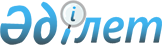 Аудандық мәслихаттың 2013 жылғы 4 желтоқсандағы №151-V "Алушылардың жекелеген санаттары үшін әлеуметтік көмек көрсету еселігін және әлеуметтік көмек мөлшерін, атаулы күндер мен мереке күндерінің тізбесін белгілеу туралы" шешіміне өзгерістер енгізу туралы
					
			Күшін жойған
			
			
		
					Атырау облысы Исатай ауданы мәслихатының 2015 жылғы 20 наурыздағы № 251-V шешімі. Атырау облысының Әділет департаментінде 2015 жылғы 6 сәуірде № 3145 болып тіркелді. Күші жойылды - Атырау облысы Исатай аудандық мәслихатының 2021 жылғы 6 желтоқсандағы № 83-VII (алғашқы ресми жарияланған күнінен кейін күнтізбелік он күн өткен соң қолданысқа енгізіледі) шешімімен
      Ескерту. Күші жойылды - Атырау облысы Исатай аудандық мәслихатының 06.12.2021 № 83-VII (алғашқы ресми жарияланған күнінен кейін күнтізбелік он күн өткен соң қолданысқа енгізіледі) шешімімен.
      "Қазақстан Республикасындағы жергілікті мемлекеттік басқару және өзін-өзі басқару туралы" Қазақстан Республикасының 2001 жылғы 23 қаңтардағы Заңының 6-бабына, "Нормативтік құқықтық актілер туралы" Қазақстан Республикасының 1998 жылғы 24 наурыздағы Заңының 21 және 39 баптарына сәйкес және Исатай аудандық әкімдігінің 2015 жылғы 26 ақпандағы № 37 қаулысын қарай келіп, аудандық мәслихат ШЕШІМ ҚАБЫЛДАДЫ:
      1.  Аудандық мәслихаттың 2013 жылғы 4 желтоқсандағы № 151-V "Алушылардың жекелеген санаттары үшін әлеуметтік көмек көрсету еселігін және әлеуметтік көмек мөлшерін, атаулы күндер мен мереке күндерінің тізбесін белгілеу туралы" (нормативтік құқықтық актілерді мемлекеттік тіркеу тізіліміне № 2805 санымен тіркелген, "Нарын таңы" газетінің 2013 жылғы 26 желтоқсанда жарияланған) шешіміне келесі өзгерістер енгізілсін:


      2-қосымшасының:
      1-жолдағы "100 000" деген сандар "200 000" деген сандармен ауыстырылсын;
      5-жолдағы "5 000" деген сандар "25 000" деген сандармен ауыстырылсын.
      2.  Шешімнің орындалуын бақылау аудандық мәслихаттың халықты әлеуметтік, құқықтық қорғау, заңдылық, денсаулық сақтау, білім, мәдениет, жастар ісі және депутаттық этика жөніндегі тұрақты комиссиясына (К. Нұрманова) жүктелсін.

      3.  Осы шешім әділет органдарында мемлекеттік тіркелген күннен бастап күшіне енеді, ол алғашқы ресми жарияланған күнінен кейін күнтізбелік он күн өткен соң қолданысқа енгізіледі.

      4.  Осы шешім 2015 жылдың 1 қаңтарынан бастап 2015 жылдың 31 желтоқсанына дейін күшін сақтайды.


					© 2012. Қазақстан Республикасы Әділет министрлігінің «Қазақстан Республикасының Заңнама және құқықтық ақпарат институты» ШЖҚ РМК
				
      Сессия төрағасы,Аудандық мәслихат хатшысы:

Ж. Кадимов
